SERVICE AGREEMENT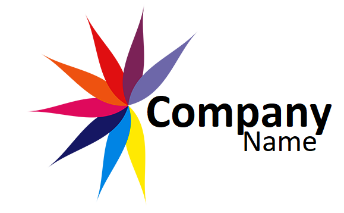 This General Service Agreement (the “Agreement”) dated {{date}:format(MM/dd/yyyy)}, is between {{customer}}, herein referred to as “Customer” and {{provider}}, herein referred to as “Service Provider”.Service Provider has agreed to provide services to the Customer on the terms and conditions set out in this Agreement, while Customer is of the opinion that Service Provider has the proper and necessary qualifications, experience and abilities to provide services to Customer.Therefore, in consideration of the matters described above, the receipt and sufficiency of which consideration is hereby acknowledged, the Customer and the Service Provider agree as follows:1. ServicesThe Service Provider is to provide the Customer with the following services (the “Services”):{{description}}The services will include any other tasks which the Customer and the Service Provider may agree on.2. Term of AgreementThis Agreement will begin upon the date it is signed by both parties and will remain in full force and effect until the completion of the Services. This Agreement may be extended by mutual written agreement of the parties.3. TerminationIf either party seeks termination of this Agreement, the terminating party must provide a 30-day written notice to the other party.4. CompensationThe Customer will provide compensation to the Service Provider of ${{cost}} for the services rendered by the Service Provider as required by this Agreement. Compensation is payable at the completion of services.5. Independent ContractorThe Service Provider is acting as an independent contractor in providing the Services under this Agreement, not as an employee. The parties agree that this Agreement does not create a joint venture or a partnership between them.6. Modification of AgreementAny modifications or amendments to this Agreement will be binding if evidenced in writing signed by each Party.7. NoticeAll notices or demands required or permitted by the terms of this Agreement will be given in writing and delivered to the parties.8. Time is of the EssenceNo extension or variation of this Agreement will operate as a waiver of this provision. Time is of the essence in this Agreement.9. IntegrationThis Agreement contains the entire agreement and understanding by and between the Customer and the Service Provider and no representations, promises, agreements or understandings, written or oral, not herein contained shall be of any force or effect.10. Choice of LawThis Agreement and the performance under this Agreement and all suits and special proceedings under this Agreement, be construed in accordance with and governed by the laws of the State of _________.11. SeverabilityThe provisions of this Agreement shall be deemed severable, and the invalidity or unenforceability of any one or more of the provisions hereof shall not affect the validity and enforceability of the other provisions hereof.IN WITNESS WHEREOF the parties have duly affixed their signatures under hand and seal on {{date}}. {{customer}}{{provider}}Customer NameService Provider NameCustomer SignatureService Provider Signature